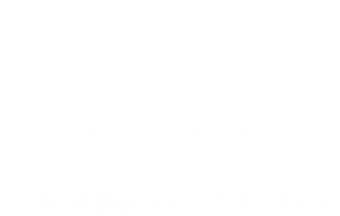 I,have been provided withhave been provided withFull Name of PatientFull Name of PatientFull Name of Patientinformation on Telehealth Consults/Video visits.information on Telehealth Consults/Video visits.information on Telehealth Consults/Video visits.information on Telehealth Consults/Video visits.The information was provided in written formThe information was provided in written formThe information was provided in written formThe information was provided in written formThe information was provided in written formMy health worker, nurse or doctor discussed this information with me verballyMy health worker, nurse or doctor discussed this information with me verballyMy health worker, nurse or doctor discussed this information with me verballyMy health worker, nurse or doctor discussed this information with me verballyMy health worker, nurse or doctor discussed this information with me verballyI understand the information that has been provided to meI understand the information that has been provided to meI understand the information that has been provided to meI understand the information that has been provided to meI understand the information that has been provided to meIncluding:Including:Including:Including:Including:I understand that a video visit is a choice I understand that a video visit is a choice I understand that a video visit is a choice I understand that a video visit is a choice I understand that a video visit is a choice I was provided with an option for a face to face visit as wellI was provided with an option for a face to face visit as wellI was provided with an option for a face to face visit as wellI was provided with an option for a face to face visit as wellI was provided with an option for a face to face visit as wellI chose to do a video visitI chose to do a video visitI chose to do a video visitI chose to do a video visitI chose to do a video visitI was told about:I was told about:I was told about:I was told about:I was told about:Why my doctor thought video visits may benefit meWhy my doctor thought video visits may benefit meWhy my doctor thought video visits may benefit meWhy my doctor thought video visits may benefit meWhy my doctor thought video visits may benefit meThe video visit may help my health service provide better services to meThe video visit may help my health service provide better services to meThe video visit may help my health service provide better services to meThe video visit may help my health service provide better services to meThe video visit may help my health service provide better services to meThere may be some technical problems including video or sound difficultiesThere may be some technical problems including video or sound difficultiesThere may be some technical problems including video or sound difficultiesThere may be some technical problems including video or sound difficultiesThere may be some technical problems including video or sound difficultiesWhile the video system meets standards to protect my privacy and security, this is not a guarantee against someone hacking or tapping in, but this is a low risk.While the video system meets standards to protect my privacy and security, this is not a guarantee against someone hacking or tapping in, but this is a low risk.While the video system meets standards to protect my privacy and security, this is not a guarantee against someone hacking or tapping in, but this is a low risk.While the video system meets standards to protect my privacy and security, this is not a guarantee against someone hacking or tapping in, but this is a low risk.While the video system meets standards to protect my privacy and security, this is not a guarantee against someone hacking or tapping in, but this is a low risk.My health service and the pharmacist may need to transfer files securelyMy health service and the pharmacist may need to transfer files securelyMy health service and the pharmacist may need to transfer files securelyMy health service and the pharmacist may need to transfer files securelyMy health service and the pharmacist may need to transfer files securelyI can change my mind at any time and stop using video visits, including in the middle of a visitI can change my mind at any time and stop using video visits, including in the middle of a visitI can change my mind at any time and stop using video visits, including in the middle of a visitI can change my mind at any time and stop using video visits, including in the middle of a visitI can change my mind at any time and stop using video visits, including in the middle of a visitThis will not make any difference to my right to ask for and receive healthcare.This will not make any difference to my right to ask for and receive healthcare.This will not make any difference to my right to ask for and receive healthcare.This will not make any difference to my right to ask for and receive healthcare.This will not make any difference to my right to ask for and receive healthcare.I agree to have video visits withI agree to have video visits withI agree to have video visits withI agree to have video visits withI agree to have video visits withName of Doctor, other health care provider or serviceName of Doctor, other health care provider or serviceName of Doctor, other health care provider or serviceName of Doctor, other health care provider or serviceName of Doctor, other health care provider or servicePatient SignaturePatient SignatureDateDateDate